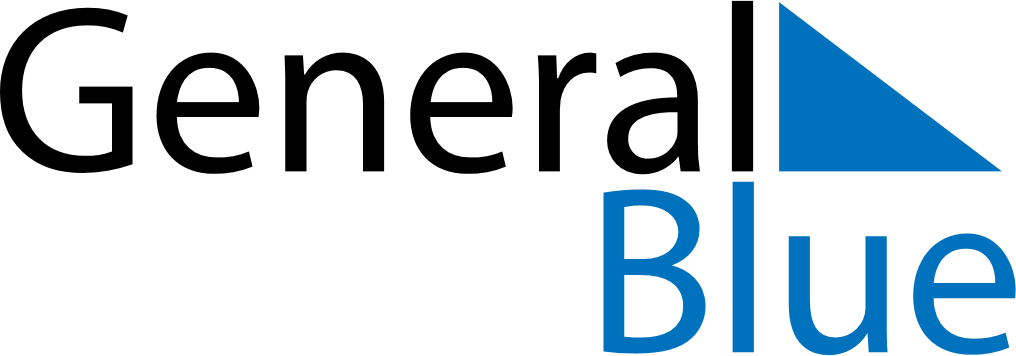 Meal PlannerMarch 28, 2021 - April 3, 2021Meal PlannerMarch 28, 2021 - April 3, 2021Meal PlannerMarch 28, 2021 - April 3, 2021Meal PlannerMarch 28, 2021 - April 3, 2021Meal PlannerMarch 28, 2021 - April 3, 2021Meal PlannerMarch 28, 2021 - April 3, 2021Meal PlannerMarch 28, 2021 - April 3, 2021Meal PlannerMarch 28, 2021 - April 3, 2021SundayMar 28MondayMar 29TuesdayMar 30WednesdayMar 31ThursdayApr 01FridayApr 02SaturdayApr 03BreakfastLunchDinner